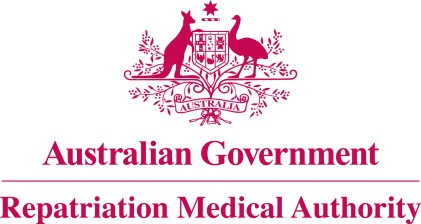 Statement of PrinciplesconcerningCHRONIC VENOUS INSUFFICIENCY OF THE LOWER LIMB AND VARICOSE VEINS OF THE LOWER LIMB
(Reasonable Hypothesis) (No. 7 of 2021)The Repatriation Medical Authority determines the following Statement of Principles under subsection 196B(2) of the Veterans' Entitlements Act 1986.Dated				24 December 2020Contents1	Name	32	Commencement	33	Authority	34	Repeal	35	Application	36	Definitions	37	Kind of injury, disease or death to which this Statement of Principles relates	38	Basis for determining the factors	59	Factors that must exist	510	Relationship to service	711	Factors referring to an injury or disease covered by another Statement of Principles	8Schedule 1 - Dictionary	91	Definitions	9NameThis is the Statement of Principles concerning chronic venous insufficiency of the lower limb and varicose veins of the lower limb (Reasonable Hypothesis) (No. 7 of 2021).Commencement	This instrument commences on 25 January 2021.AuthorityThis instrument is made under subsection 196B(2) of the Veterans' Entitlements Act 1986.RepealThe Statement of Principles concerning chronic venous insufficiency of the lower limb No. 29 of 2012 (Federal Register of Legislation No. F2012L00460) and the Statement of Principles concerning varicose veins of the lower limb No. 120 of 2011 (Federal Register of Legislation No. F2011L02137) made under subsection 196B(2) of the VEA are repealed. ApplicationThis instrument applies to a claim to which section 120A of the VEA or section 338 of the Military Rehabilitation and Compensation Act 2004 applies.DefinitionsThe terms defined in the Schedule 1 - Dictionary have the meaning given when used in this instrument.Kind of injury, disease or death to which this Statement of Principles relatesThis Statement of Principles is about chronic venous insufficiency of the lower limb and varicose veins of the lower limb and death from chronic venous insufficiency of the lower limb and varicose veins of the lower limb.Meaning of chronic venous insufficiency of the lower limb For the purposes of this Statement of Principles, chronic venous insufficiency of the lower limb:means chronic impairment of venous blood flow or venous return affecting one or both of the lower limbs; and	includes:	corona phlebectatica (dilated veins on the foot and ankle);	lipodermatosclerosis;pigmentation or venous eczema; and	venous ulcers; andexcludes varicose veins of the lower limb.Note: Symptoms and signs of chronic venous insufficiency of the lower limb include ache, pain, tightness, skin irritation, heaviness, muscle cramps and venous oedema.Meaning of varicose veins of the lower limbFor the purposes of this Statement of Principles, varicose veins of the lower limb:means dilated, bulging, tortuous superficial veins of the lower limb; andexcludes spider veins (telangiectasias) and reticular veins.While chronic venous insufficiency of the lower limb attracts ICD-10-AM code I87.0 or I87.2 and varicose veins of the lower limb attracts ICD-10-AM code I83 or O22.0, in applying this Statement of Principles the meaning of chronic venous insufficiency of the lower limb or varicose veins of the lower limb is that given in subsection (2) or (3), respectively.For subsection (4), a reference to an ICD-10-AM code is a reference to the code assigned to a particular kind of injury or disease in The International Statistical Classification of Diseases and Related Health Problems, Tenth Revision, Australian Modification (ICD-10-AM), Tenth Edition, effective date of 1 July 2017, copyrighted by the Independent Hospital Pricing Authority, ISBN 978-1-76007-296-4.Death from chronic venous insufficiency of the lower limb or varicose veins of the lower limbFor the purposes of this Statement of Principles, chronic venous insufficiency of the lower limb or varicose veins of the lower limb, in relation to a person, includes death from a terminal event or condition that was contributed to by the person's chronic venous insufficiency of the lower limb or varicose veins of the lower limb.Note: terminal event is defined in the Schedule 1 - Dictionary.Basis for determining the factorsThe Repatriation Medical Authority is of the view that there is sound medical-scientific evidence that indicates that chronic venous insufficiency of the lower limb or varicose veins of the lower limb and death from chronic venous insufficiency of the lower limb or varicose veins of the lower limb can be related to relevant service rendered by veterans, members of Peacekeeping Forces, or members of the Forces under the VEA, or members under the MRCA.Note: MRCA, relevant service and VEA are defined in the Schedule 1 - Dictionary.Factors that must existAt least one of the following factors must as a minimum exist before it can be said that a reasonable hypothesis has been raised connecting chronic venous insufficiency of the lower limb or varicose veins of the lower limb or death from chronic venous insufficiency of the lower limb or varicose veins of the lower limb with the circumstances of a person's relevant service:having deep vein thrombosis within a deep vein that drains the affected lower limb before the clinical onset of chronic venous insufficiency of the lower limb or varicose veins of the lower limb;Note: deep vein that drains the affected lower limb is defined in the Schedule 1 - Dictionary.having chronic complete or partial obstruction of a vein that drains the affected lower limb before the clinical onset of chronic venous insufficiency of the lower limb or varicose veins of the lower limb;being pregnant at the time of the clinical onset of chronic venous insufficiency of the lower limb or varicose veins of the lower limb;standing for at least four hours per day, on more days than not, for a continuous period of at least the five years before the clinical onset of chronic venous insufficiency of the lower limb or varicose veins of the lower limb;Note: Standing does not require complete immobility for four continuous hours, and may include intermittent periods of walking short distances.having chronic dysfunction of the calf muscle pump in the affected lower limb at the time of the clinical onset of chronic venous insufficiency of the lower limb or varicose veins of the lower limb;Note: Causes of chronic dysfunction of the calf muscle pump include trauma and motor disorders (such as paraplegia, arthritis, chronic immobility, frozen ankle and severe sedentary state).being obese at the time of the clinical onset of chronic venous insufficiency of the lower limb or varicose veins of the lower limb;Note: being obese is defined in the Schedule 1 - Dictionary.having an acquired arteriovenous fistula involving the blood vessels that supply the affected lower limb at the time of the clinical onset of chronic venous insufficiency of the lower limb or varicose veins of the lower limb;having trauma to a valve in a vein of the affected lower limb causing dysfunction or incompetence of that valve before the clinical onset of chronic venous insufficiency of the lower limb or varicose veins of the lower limb;having tricuspid valve regurgitation, in the presence of a pulsatile greater saphenous vein, at the time of the clinical onset of chronic venous insufficiency of the lower limb or varicose veins of the lower limb;for chronic venous insufficiency of the lower limb only: having varicose veins of the affected lower limb at the time of the clinical onset of chronic venous insufficiency of the lower limb;having heart failure at the time of the clinical onset of chronic venous insufficiency of the lower limb;for varicose veins of the thigh only, having a varicosity of an abdominal or pelvic vein, leading to reflux into the affected thigh vein via interconnecting or collateral veins, at the time of the clinical onset of varicose veins of the thigh;having deep vein thrombosis within a deep vein that drains the affected lower limb before the clinical worsening of chronic venous insufficiency of the lower limb or varicose veins of the lower limb;Note: deep vein that drains the affected lower limb is defined in the Schedule 1 - Dictionary.having chronic complete or partial obstruction of a vein that drains the affected lower limb before the clinical worsening of chronic venous insufficiency of the lower limb or varicose veins of the lower limb;being pregnant at the time of the clinical worsening of chronic venous insufficiency of the lower limb or varicose veins of the lower limb;standing for at least four hours per day, on more days than not, for a continuous period of at least the five years before the clinical worsening of chronic venous insufficiency of the lower limb or varicose veins of the lower limb;Note: Standing does not require complete immobility for four continuous hours, and may include intermittent periods of walking short distances.having chronic dysfunction of the calf muscle pump in the affected lower limb at the time of the clinical worsening of chronic venous insufficiency of the lower limb or varicose veins of the lower limb;Note: Causes of chronic dysfunction of the calf muscle pump include trauma and motor disorders (such as paraplegia, arthritis, chronic immobility, frozen ankle and severe sedentary state).being obese at the time of the clinical worsening of chronic venous insufficiency of the lower limb or varicose veins of the lower limb;Note: being obese is defined in the Schedule 1 - Dictionary.having an acquired arteriovenous fistula involving the blood vessels that supply the affected lower limb at the time of the clinical worsening of chronic venous insufficiency of the lower limb or varicose veins of the lower limb;having trauma to a valve in a vein of the affected lower limb causing dysfunction or incompetence of that valve before the clinical worsening of chronic venous insufficiency of the lower limb or varicose veins of the lower limb;having tricuspid valve regurgitation, in the presence of a pulsatile greater saphenous vein, at the time of the clinical worsening of chronic venous insufficiency of the lower limb or varicose veins of the lower limb;for chronic venous insufficiency of the lower limb only: having varicose veins of the affected lower limb at the time of the clinical worsening of chronic venous insufficiency of the lower limb;having heart failure at the time of the clinical worsening of chronic venous insufficiency of the lower limb;for varicose veins of the thigh only, having a varicosity of an abdominal or pelvic vein, leading to reflux into the affected thigh vein via interconnecting or collateral veins, at the time of the clinical worsening of varicose veins of the thigh;inability to obtain appropriate clinical management for chronic venous insufficiency of the lower limb or varicose veins of the lower limb.Relationship to serviceThe existence in a person of any factor referred to in section 9, must be related to the relevant service rendered by the person.The factors set out in subsections 9(12) to 9(23) apply only to material contribution to, or aggravation of, chronic venous insufficiency of the lower limb or varicose veins of the lower limb where the person's chronic venous insufficiency of the lower limb or varicose veins of the lower limb was suffered or contracted before or during (but did not arise out of) the person's relevant service. Factors referring to an injury or disease covered by another Statement of PrinciplesIn this Statement of Principles:if a factor referred to in section 9 applies in relation to a person; and that factor refers to an injury or disease in respect of which a Statement of Principles has been determined under subsection 196B(2) of the VEA;then the factors in that Statement of Principles apply in accordance with the terms of that Statement of Principles as in force from time to time.Schedule 1 - Dictionary  Note:	 See Section 6DefinitionsIn this instrument:being obese means having a Body Mass Index (BMI) of 30 or greater.Note: BMI is also defined in the Schedule 1 - Dictionary.BMI means W/H2 where:W is the person's weight in kilograms; andH is the person's height in metres.chronic venous insufficiency of the lower limb—see subsection 7(2).deep vein that drains the affected lower limb means a vein contained within the deep fascia of the limb or pelvis (such as the veins of the calf muscle pump, popliteal veins, femoral veins and iliac veins).	MRCA means the Military Rehabilitation and Compensation Act 2004.relevant service means:operational service under the VEA; peacekeeping service under the VEA; hazardous service under the VEA; British nuclear test defence service under the VEA;warlike service under the MRCA; ornon-warlike service under the MRCA.Note: MRCA and VEA are also defined in the Schedule 1 - Dictionary.terminal event means the proximate or ultimate cause of death and includes the following:	pneumonia;	respiratory failure;	cardiac arrest;	circulatory failure; or	cessation of brain function.varicose veins of the lower limb—see subsection 7(3).VEA means the Veterans' Entitlements Act 1986.The Common Seal of the
Repatriation Medical Authority
was affixed to this instrument
at the direction of:Professor Nicholas Saunders AOChairperson